Les Pays & Les Nationalités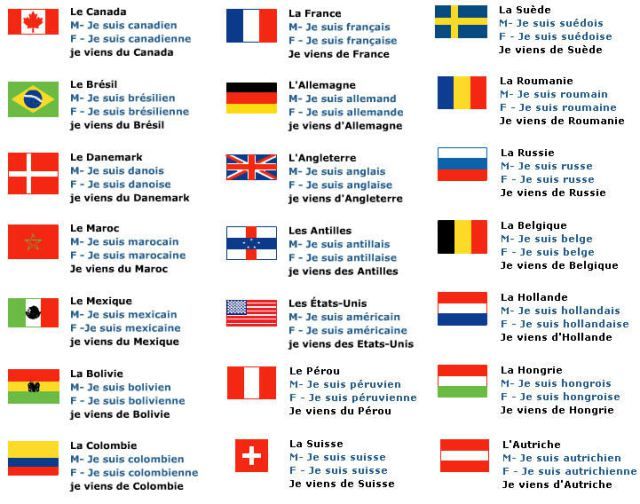 